Parthenia Manor IINOW Accepting ApplicationsParthenia Manor II is gearing up to open near the end of 2016.  This is a brand new 39-unit apartment complex located at 14920 Parthenia Street, Panorama City, CA.   The property is for senior citizens (age 62 or older).  Please note income limits below.Income limits for this property are as follows:1 person household – up to $34,860 annually2 person household – up to $39,840 annuallyThe maximum rent will be $996. per month. Housing Choice Vouchers will be accepted.To submit your application, please complete the attached form and return it at your earliest convenience.  We will accept emailed, faxed and mailed applications.  If you have any questions while filing out your application, please contact:Paulhus and Associates, Inc.888-224-0641Ask for Tanya Brown or Kerri WiseHours of Operation: 5:30 a.m. until 2:00 p.m. pacific time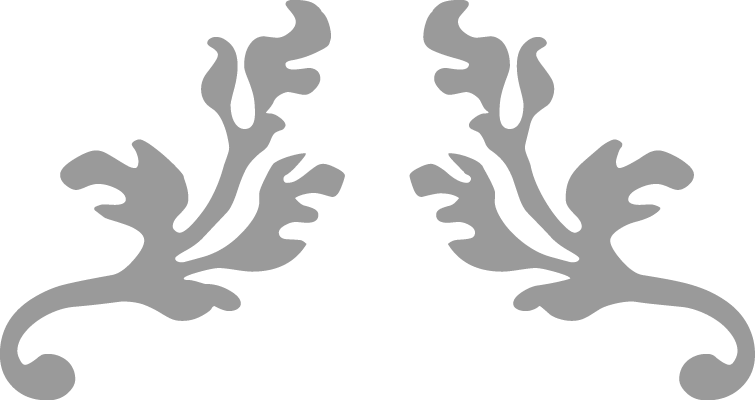 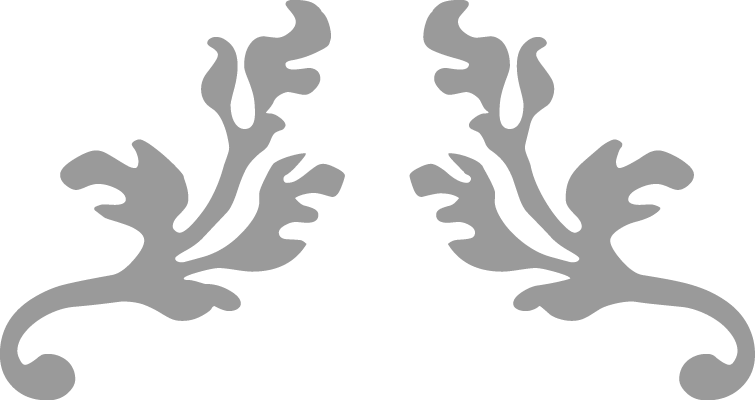 